A la dirección de Icono 14, Revista de Comunicación y Tecnologías EmergentesRevisada atentamente la política de sección de esta publicación científica y analizado el enfoque y alcance de la revista, consideramos que esta es la más oportuna para proceder a la difusión de la investigación que adjuntamos. Por este motivo, rogamos que sea sometido a evaluación para su posible publicación en la sección MONOGRÁFICO el manuscrito anexo titulado «Estrategia de comunicación para la inserción laboral en Facebook. Grupos de empleo», cuyo autor es Silvia Alende Castro.La autora certifica que este trabajo no ha sido publicado, ni está en vías de consideración para su publicación en otra revista. La autora se responsabiliza además de su contenido y de haber contribuido a la concepción, diseño y realización del trabajo, análisis e interpretación de datos; así como de haber participado en la redacción del texto y sus oportunas revisiones, aprobando la versión que finalmente se remite. A través de este documento, se deja constancia además de la aceptación de la introducción de cambios en el contenido si así se considera oportuno tras la revisión. Esta consideración se hace extensiva a posibles modificaciones en el estilo del manuscrito por parte de la dirección de Icono 14. Las aportaciones originales y novedades que se consideran que el referido manuscrito aporta al estudio de la comunicación y las tecnologías son, en síntesis, las siguientes: el funcionamiento del aplicativo grupos de empleo en Facebook se desarrolla a través de una estrategia de comunicación para la inserción laboral y articulada sobre una cultura colaborativa entre sus integrantes. Por recurrencia y renovación de contenidos, queda comprobado que estos grupos son utilizados como innovadoras herramientas de comunicación para el fomento de la empleabilidad en un contexto en que las dificultades de acceso a puestos de trabajo están entre las principales preocupaciones sociales en España. Asimismo, la elección de esta revista para la publicación del mencionado trabajo se debe a la apertura de una convocatoria estrechamente ligada, a nivel temático, a la reflexión que exigen, cada vez con mayor profundidad, los nuevos modos de comunicación online.CESIÓN DE DERECHOS Y DECLARACIÓN DE CONFLICTO DE INTERESES Los autores abajo firmantes transfieren los derechos de propiedad (copyright) del presente trabajo a Icono 14 Revista de Comunicación y Tecnologías Emergentes, para todas sus ediciones (impresas, electrónicas y on-line). Se declara además estar libre de cualquier asociación personal o comercial que pueda suponer un conflicto de intereses en conexión con el artículo remitido, así como haber respetado los principios éticos de investigación. Fdo.Silvia Alende	
44090394S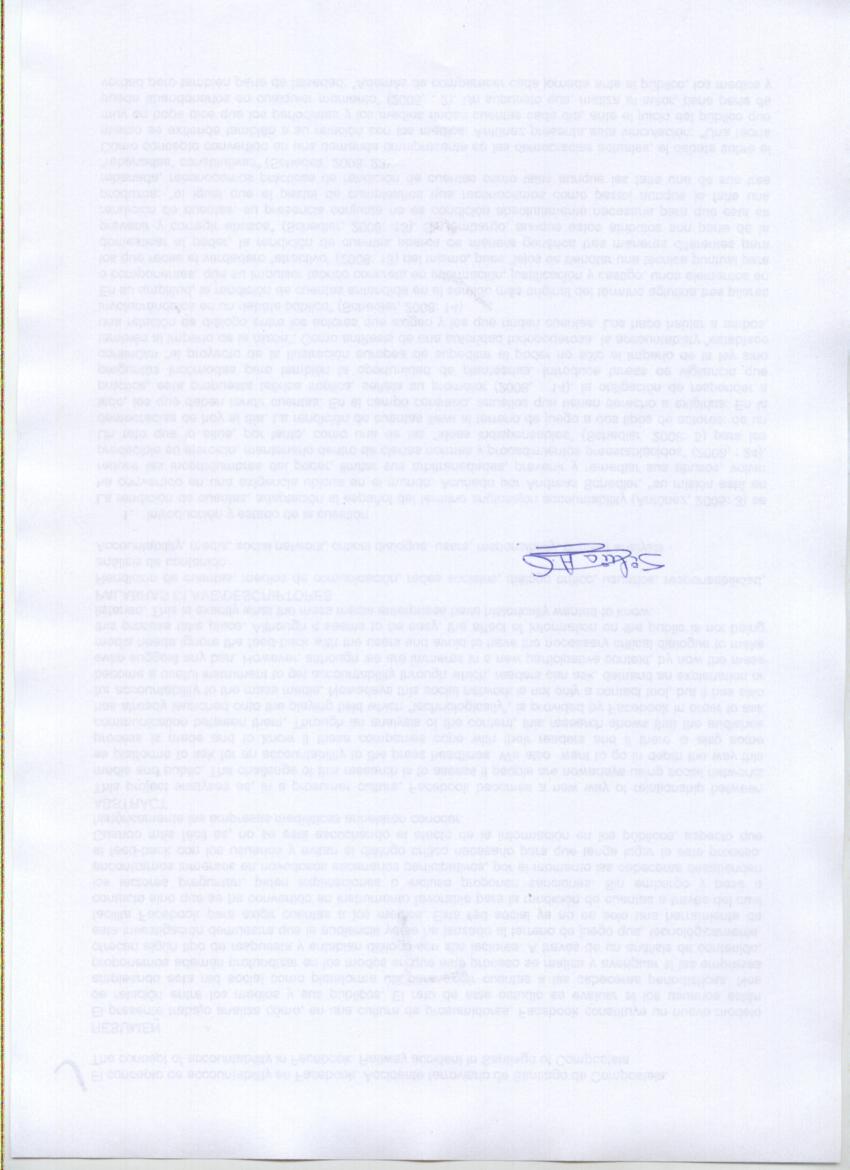 